Задания на  30 апреля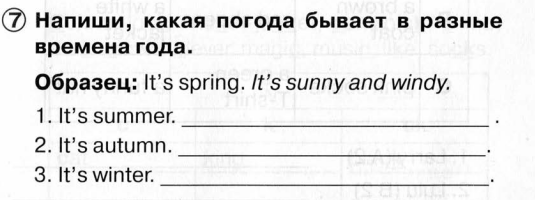 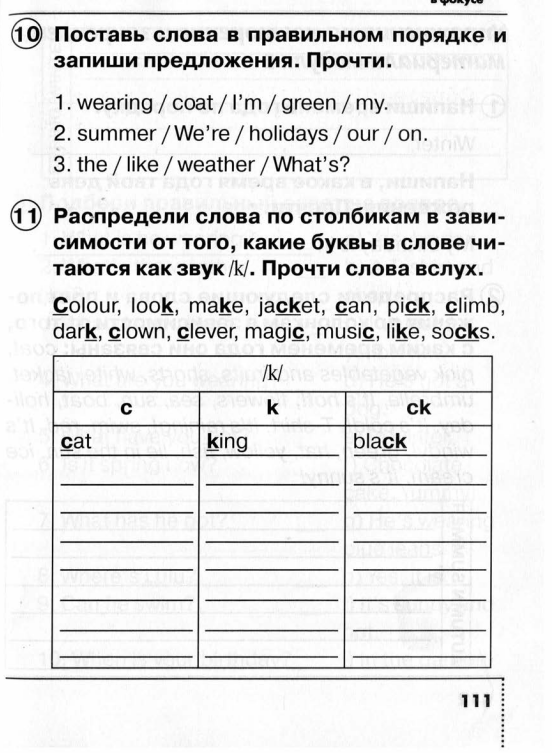 Приложение 1.Распределите характеристики для героев.Печёт пироги, но даёт их есть только при хорошем поведенииИмеет много детей – растеряшекУмеет прощать и награждать вкусной выпечкойУмеет шить, но не умеет воеватьИмеет минимум 24 друга с иголкамиБоится рогов, даже очень маленькихЛюбит собак настолько, что завела себе одну домаПьёт чай с молокомДремлет днём                                             30 апреля 2020                                             30 апреля 2020                                             30 апреля 2020 ТЕМАРаздел в учебникеКлассная работаClass workДомашнее заданиеHomeworkВесело в школе!Стр.1111)Записать число Thursday, the thirtieth of AprilClass work. Прописать буквы Qq,Rr.2) Просмотреть видео-урок:https://youtu.be/l50HqzZPqkM3)Make a sundial.-сделать солнечные часы. С помощью родителей по инструкции сделать солнечные часы.4)Упр.7,стр.109(сборник упражнений) письменноHomeworkEx., p.1)  Упр.10,11 стр.111 (сборник упражнений)письменно.                                       Русский язык  30 апреля 2020                                      Русский язык  30 апреля 2020                                      Русский язык  30 апреля 2020 ТЕМАРаздел в учебникеКлассная работаДомашнее заданиеКонтрольная работа по теме «Части речи»Выполнить:Контрольная работа по теме «Части речи».Списывание.Гроза.     Наступила большая засуха. Пыль стояла над полями. Ручьи и речки высохли. На траве нет росы. Длинные сухие ветви деревьев трещат от жары. Молодые березки и дубки опустили свои листочки. Вдруг появилась туча. Замолчали птицы. Ударил сильный гром. Полил дождь. Травка, деревья осветились. Как все кругом стало радостно!Грамматическое задание:В первом (девятом) предложении подчеркните главные члены предложения, обозначьте части речи над словами.Выпишите  слово  с проверяемой безударной гласной, подберите проверочное слово.Выпишите из текста все предлоги.Выпишите из текста прилагательные и подберите к ним слова, противоположные по значению (антонимы).Подберите к данным существительным однокоренные прилагательные и глаголы. Образец: веселье (что?), весёлый (какой?), веселится (что делает?).Крик, боль, зелень, ночь, звон.Выделите корень в каждом слове.                                   Литературное чтение    30 апреля 2020                                   Литературное чтение    30 апреля 2020                                   Литературное чтение    30 апреля 2020 ТЕМАРаздел в учебникеКлассная работаДомашнее заданиеАнглийские народные песенки.Уч. с.176-179Выразительное чтение с.176-178.Просмотреть урок  № 63 по ссылке: https://resh.edu.ru/Выполнить устно тренировочные задания  урока № 63 № 3,4,5,6,9,13.Приложение 1. письменно.Мама-кошкаПортнойСтарушка